classes de palavras(Atividade adaptada de Projeto Athos – Língua Portuguesa)Observe a propaganda a seguir: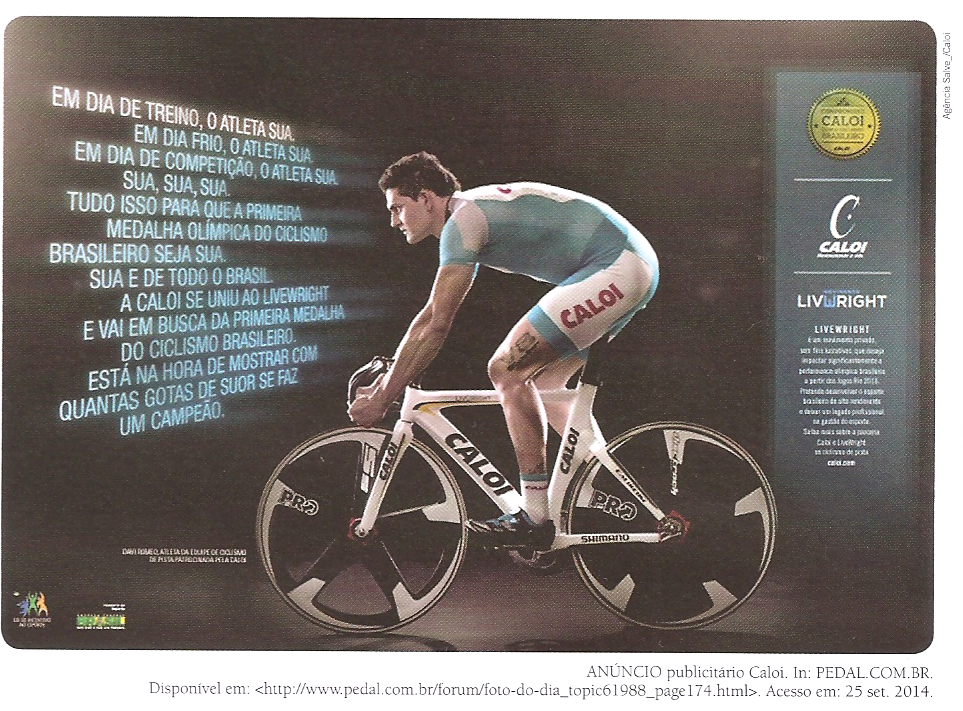 1) O anúncio não apenas vende um produto. O que mais ele faz?2) Quem é o anunciante nesse texto publicitário? E que imagem o anúncio produz do anunciante?3) Que efeito de sentido a repetição da palavra sua produz?4) A palavra sua, ao longo do texto, pertence a diferentes classes gramaticais e exerce diferentes. Identifique-as e explique por quê.5) Observe os verbos usados ao longo do texto e faça a analise abaixo:a) Indique a que conjugação esse verbo pertence;b) Indique o modo e o tempo em que ele está conjugado;c) Indique a pessoa e o número em que ele está flexionado.